Издате грађевинске дозволе, јул 2017.                                            – Претходни резултати –Према броју дозвола издатих у јулу 2017, пријављена је изградња 2280 станова с просечном површином 75,1 m². Према издатим дозволама, број станова већи је за 78,1% него у јулу 2016. Од укупног броја станова у новим стамбеним зградама, 9,4% станова биће грађено у зградама с једним станом, с просечном површином 146,8 m², а 88,8% станова биће грађено у зградама с три стана и више станова, и њихова просечна површина биће знатно мања и износиће 66,3 m².У јулу 2017. издато је 1614 грађевинских дозвола, што је за 23,9% више него у јулу претходне године. Индекс предвиђене вредности радова у јулу 2017. већи је за 146,5% у односу на јул 2016. На повећање индекса предвиђене вредности највише су утицале три грађевинске дозволе за градњу осталих грађевина, чија је предвиђена вредност веома висока и чини 55,2% од укупне предвиђене вредности у јулу месецу.Посматрано према врсти грађевина, у јулу 2017. издато је 80,5% дозволa за зграде и 19,5% за остале грађевине. Ако се посматрају само зграде, 57,8% односи се на стамбене и 42,2% на нестамбене зграде, док се код осталих грађевина највећи део односи на цевоводе, комуникационе и електричне водове (61,3%). Предвиђена вредност радова новоградње у јулу 2017. износи 83,1% од укупно предвиђене вредности радова. Највећа грађевинска активност, посматрано према областима, забележена је у Јужнобанатској области, 33,5% од предвиђене вредности новоградње. Следе Сремска област, 26,6%,  Београдска област, 16,2%, и Нишавска област, 5,6%, док се учешћа осталих области крећу до 3,2%.Индекси издатих грађевинских дозвола у Републици СрбијиМетодолошка објашњењаИсказани подаци прикупљају се у оквиру месечног истраживања о грађевинским дозволама. Извештај попуњавају министарство надлежно за послове грађевинарства, надлежни органи аутономнe покрајинe, градa и oпштинe, који према Закону о планирању и изградњи („Службени гласник РС“, број 132/14, члан 133) издају грађевинску дозволу за изградњу грађевинског објекта. У оквиру овог истраживања, појмом „грађевинска дозвола“ обједињују се грађевинска дозвола за изградњу грађевинског објекта и решење којим се одобрава извођење радова по члану 145 Закона о планирању и изградњи.  Издате грађевинске дозволе и одобрења за извођење радова на основу усаглашеног захтева су обухваћене само ако је изградња први пут одобрена.Обухватају се дозволе за све врсте грађевина описаних у Класификацији врста грађевина, тј, зa зграде и остале грађевине, и приказују се по територијама на којима се изводе планирани радови у земљи.Подаци о издатим грађевинским дозволама показују будуће кретање грађевинске делатности и омогућавају сагледавање структуре инвестиција како на државном нивоу, тако и на нивоу локалне самоуправе.Републички завод за статистику од 1999, године не располаже појединим подацима за АП Косово и Метохија, тако да они нису садржани у обухвату података за Републику Србију (укупно).Детаљна методолошка објашњења овог истраживања налазе се у едицији Завода „Методологије и стандарди“. На сајту Републичког завода за статистику могу се наћи: Месечна истраживања о грађевинским дозволама, свеска број 22(http://webrzs,stat,gov,rs/WebSite/userFiles/file/Gradjevinarstvo/SMET/SMET012010L,pdf), и Класификација врста грађевина, свеска број 15 http://webrzs,stat,gov,rs/WebSite/userFiles/file/Metodologije/Klasifikacije/mm152005,pdf).Контакт: gabrijela.rosic@stat.gov.rs. телефон: 011 2412-922, локал 260Издаје и штампа: Републички завод за статистику, 11 050 Београд, Милана Ракића 5 
Tелефон: 011 2412-922 (централа) • Tелефакс: 011 2411-260 • www.stat.gov.rs
Одговара: др Миладин Ковачевић, директор 
Tираж: 20 ● Периодика излажења: месечна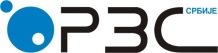 Република СрбијаРепублички завод за статистикуISSN 0353-9555САОПШТЕЊЕСАОПШТЕЊЕГР30број 257 - год. LXVII, 15.09.2017.број 257 - год. LXVII, 15.09.2017.Статистика грађевинарстваСтатистика грађевинарстваСРБ257 ГР30 150917I–VII 2017I–VII 2016VII 2017VI 2017VII 2017VII 2016VII 2017 2016УкупноБрој160,394,7123,9152,9Предвиђена вредност радова157,3247,0246,5346,9ЗградеБрој168,596,9137,8164,1Предвиђена вредност радова122,4125,3102,6169,6Површина128,9122,6125,4181,3Запремина129,4146,3127,6204,0Остале грађевинеБрој138,386,587,5119,1Предвиђена вредност радова238,2495,9895,6755,4СтановиБрој138,4134,4178,1186,1Корисна површина147,0134,0183,2194,9